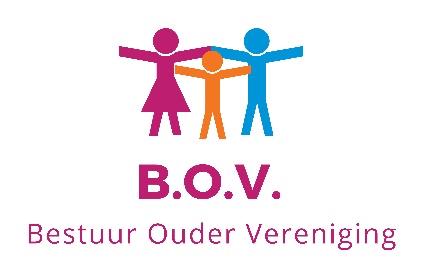 Notulen ov-vergadering 12 september 2018Aanwezig:Namens de BOV: Erik Van der Waal, Thamara Pothof, Tamara de Haan, Anneke van Campen, Renske Hock en Monique HolNamens de klassenouders: Jolanda de Kleyn, Mirella Hubbers, Tatjana Hock, Eline Huisman, Meike Buil, Mieke van Swelm, Suzanne, Mieke Roelofs, Nicole Janssen en Fabienne van Berkel.OpeningErik opent de vergadering om 20.00 uur en heet de aanwezige welkom.VoorstelrondjeAlle aanwezige klassenouders en de oudervereniging stellen zichzelf voor.Notulen vergadering d.d. 27-06-2018Geen op en aanmerkingen. Notulen zijn bij deze goedgekeurd. Korte mededelingen:Op 5 september heeft de OV met een aantal leraren en Vincent de activiteiten voor schooljaar 2018/2019 besproken. Erik benoemd de punten.Sint Maarten: het nationaal schoolontbijt is aangevraagd. De inhoud wordt zodra het binnen komt gecontroleerd en zo nodig vult de OV boodschappen aan.Verkeer: het is rondom school niet veilig genoeg voor de kinderen. Vooral de Schoolstraat waar veel auto’s geparkeerd staan. De gemeente heeft samen met de school en oudervereniging een plan gemaakt om de situatie veiliger te maken. Inmiddels zijn er diverse gekleurde Julie palen geplaatst. De zebrapaden rondom school worden vernieuwd en binnenkort worden er blokken geplaatst voor de parkeervakken en wordt de Schoolstraat op proef een fietsstraat. Wanneer er een begrafenis is staan er ook veel auto’s in de Chopinstraat. Vincent begeleid de kinderen als ze met de fiets naar huis gaan.Kerst: als de kinderen bij het kerstdiner zijn wil de OV voor ouders de mogelijkheid bieden om op school te blijven en tegen vergoeding een klein hapje en drankje te nuttigen. Bij droog weer rond de hoofdingang met vuurkorven. De opbrengst zal gebruikt worden voor het schooluitje aan het eind van het schooljaar. Paaseieren zoeken: er zijn paashaaspakken van de OV beschikbaar en in overleg met de leerkracht wordt dit georganiseerd. Dus niet door de oudervereniging.Cadeautje afscheid oudste kleuters aan de jongste kleuters: in overleg met de leerkrachten wordt dit niet meer gedaan. de verschillen per groep worden te groot. Schoolfoto: De foto’s zijn inmiddels gemaakt en dit is goed verlopen. Binnenkort krijgt iedereen een code waarmee de foto’s online besteld kunnen worden.Nieuws uit het MT:Er is niemand van het MT aanwezig, wel de volgende vraag doorgekregen via Vincent.Kan iedereen overweg met de Parro app en lukt het om gesprekken te voeren?Korte mededelingen en groepsgesprekken gaan goed de aanwezige kunnen er goed mee omgaan. Vaak is bijvoorbeeld de vraag wie er kan rijden voor een uitje en reageren ook de ouders die niet kunnen. Dit zorgt voor veel berichten voor iedereen in de app. Het makkelijkste is alleen reageren als je wel kan. Eventueel kun je de klassenouder wel persoonlijk een bericht sturen met extra informatie.       Rondvraag: Tamara de Haan: wat zijn de afspraken over de koptelefoons in de klas? Kinderen geven aan dat er te weinig zijn en wie is verantwoordelijk voor de aanschaf school of ouders.  Vincent zal dit uitleggen in de volgende vergadering.Renske: wil iedere klas zorgen  voor 1 contactpersoon voor het luizen kammen. Het is makkelijk om een app groep aan te maken en met de leraar te overleggen welke dag er gekamd gaat worden. Graag de naam van de contactpersoon mailen naar ov@martinusschoolmillingen.nlMieke Roelofs: er staat een verkeerde datum in de jaarplanner vermeld wat betreft het gasthuisbezoek i.v.m. 5 december. Het moet zijn woensdag november groep 1 en 2, donderdag 29 november groep 3 en 4.Uitdelen klassenpotje: alle klassenouders hebben een envelop ontvangen met een bedrag om te besteden dit schooljaar. De klassenouders die deze vergadering niet aanwezig zijn kunnen het ophalen bij de leerkracht.Sluiting: Erik bedankt iedereen voor de aanwezigheid en sluit de vergadering om 20.40 uur.